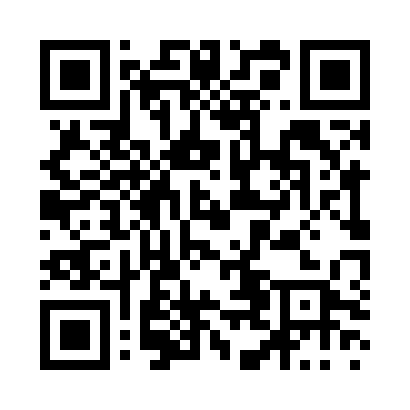 Prayer times for Jaszbereny, HungaryWed 1 May 2024 - Fri 31 May 2024High Latitude Method: Midnight RulePrayer Calculation Method: Muslim World LeagueAsar Calculation Method: HanafiPrayer times provided by https://www.salahtimes.comDateDayFajrSunriseDhuhrAsrMaghribIsha1Wed3:165:2312:375:407:539:512Thu3:135:2112:375:417:549:543Fri3:115:2012:375:427:559:564Sat3:085:1812:375:437:579:585Sun3:055:1712:375:447:5810:006Mon3:035:1512:375:447:5910:037Tue3:005:1412:375:458:0110:058Wed2:585:1212:375:468:0210:079Thu2:555:1112:375:478:0310:0910Fri2:535:0912:375:488:0510:1211Sat2:505:0812:375:488:0610:1412Sun2:485:0712:375:498:0710:1613Mon2:455:0512:375:508:0910:1914Tue2:435:0412:375:518:1010:2115Wed2:405:0312:375:518:1110:2316Thu2:375:0212:375:528:1210:2617Fri2:355:0012:375:538:1410:2818Sat2:334:5912:375:548:1510:3019Sun2:304:5812:375:548:1610:3320Mon2:284:5712:375:558:1710:3521Tue2:254:5612:375:568:1810:3722Wed2:234:5512:375:568:2010:4023Thu2:204:5412:375:578:2110:4224Fri2:184:5312:375:588:2210:4425Sat2:164:5212:375:588:2310:4726Sun2:134:5112:375:598:2410:4927Mon2:114:5112:386:008:2510:5128Tue2:094:5012:386:008:2610:5329Wed2:064:4912:386:018:2710:5530Thu2:044:4812:386:028:2810:5731Fri2:024:4812:386:028:2911:00